多言語指さしボードの使い方						　	 　　　　全言語共通 避難所などで外国人対応をされる方へ　避難所で、日本語が苦手な外国人と最低限の意思疎通を図るための指差しボードの使い方を説明します。ボードは、このボードの裏面を含めて３種類あります。また、自治体国際化協会が別途提供している多言語の『避難者登録カード』も一緒に使用しますので、以下４種類をご用意ください。□ ボード１『言語の確認』（このボードの裏面）	□ ボード３・・・・・・『被災外国人用』□ ボード２『避難所スタッフ用』			□ 同時に使用・・・『避難者登録カード』ボードの使い方 はじめに ボード１『言語の確認』を外国人に見せ、「日本語がわかるか」を確認します。日本語が分からない場合に、「どの言語がわかるか」を確認します。【外国人が分かる言語が言語リストにない場合】翻訳アプリを活用するか、避難所運営責任者から自治体や国際交流協会などに連絡してもらい、通訳や翻訳の対応について確認してもらってください。 つぎに ボード２『避難所スタッフ用』を使って、外国人の意思を確認します。ボード2『避難所スタッフ用』の「❸何か困っていることはありますか？」、「❹欲しいものはありますか？」の質問に対する答えは、ボード３『被災外国人用』を使って外国人に指差してもらいます。【外国人に持病がある場合や、外国人の体調が悪い場合】ボード2『避難所スタッフ用』の「❺避難者登録カードに記入してください」を指差して、『避難者登録カード』の裏面にある、体調や持病などの欄に記入してもらってください。【外国人に食べられないものがある場合】 ボード2『避難所スタッフ用』の「❺避難者登録カードに記入してください」を指差して、『避難者登録カード』の裏面にある、食べられないものの項目にチェックをしてもらってください。※『避難者登録カード』は、言語リストの①～⑭の言語に対応しています。同カードにチェックしてもらった内容は、避難所運営責任者に引き継いでください。便利なアプリの紹介すべてのアプリは、ＱＲコードから無料でダウンロードできます。利用も無料です。多言語指さしボード｜発行：（一財）自治体国際化協会１. 言語の確認						　	 　　	　　　 　全言語共通 は わかりますか？			 はい / YES 		 いいえ / NO 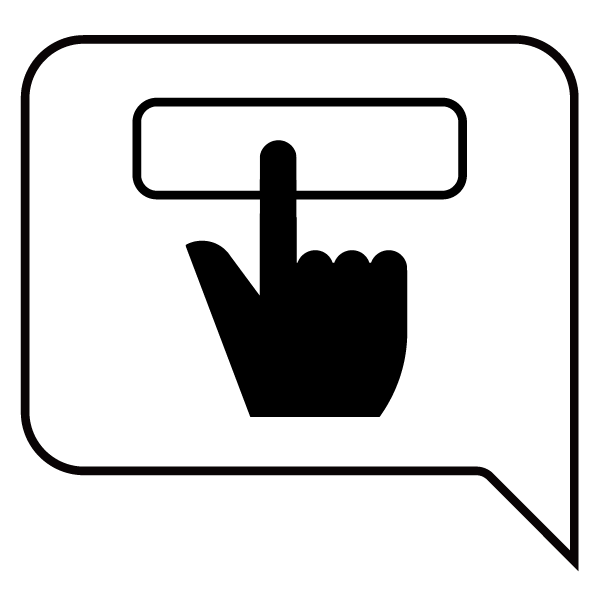 					が わかりますか？多言語指さしボード｜発行：（一財）自治体国際化協会２. 避難所スタッフ用｜表面			　　　　　　　　　　　タイ語、ミャンマー語、インドネシア語、ネパール語 ❶ アプリを っていますか？			 はい / YES 		 いいえ / NO 						　　　　↓アプリ（）❷ は の スタッフ です❸ か っていることは ありますか？❹ しい ものは ありますか？❺ カードに  して ください❻ うことが できますか？❼ ったことが あれば に てください多言語指さしボード｜発行：（一財）自治体国際化協会２. 避難所スタッフ用｜裏面			　　　　　　　　　　　タイ語、ミャンマー語、インドネシア語、ネパール語 多言語指さしボード｜発行：（一財）自治体国際化協会３. 被災外国人用｜表面			　　　　　　　　　　　タイ語、ミャンマー語、インドネシア語、ネパール語 ❶ べられない ものが あります❷ い っている が あります❸  しています❹ が あります❺ の が いです❻ おりを したいです❼ を したいです❽ い を いたいです❾ ペットを れてきたいです➓ Wi-Fiを いたいです⓫ を したいです⓬ に したいです多言語指さしボード｜発行：（一財）自治体国際化協会３. 被災外国人用｜裏面			　　　　　　　　　　　タイ語、ミャンマー語、インドネシア語、ネパール語 ⓭ に したいです⓮ すぐに  したいです⓯ を りたいです⓰ ◯◯◯が しいですしいものリスト（ / 0YEN）⑪ รายการสิ่งของที่อยากได้ (ฟรี)　⑫ လိုချင်တဲ့ ပစ္စည်းစာရင်း (အခမဲ့)⑬ Daftar barang yang saya inginkan (Gratis).　⑭ चाहिएको कुराहरुको लिस्ट (निशुल्क)●●●おむつ●●べもの●ハラル●くすり●ミルク多言語指さしボード｜発行：（一財）自治体国際化協会音声翻訳アプリ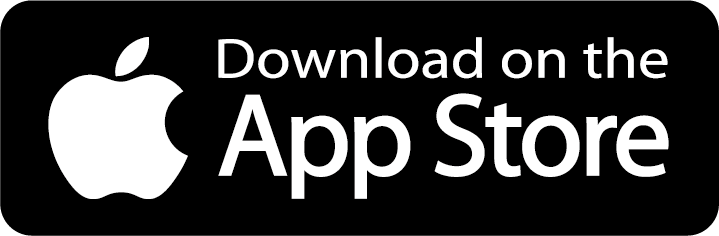 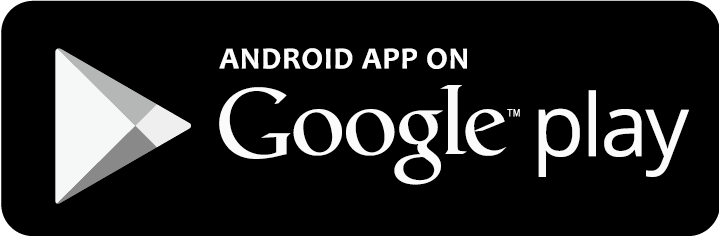 参考アプリ＜Voice Tra＞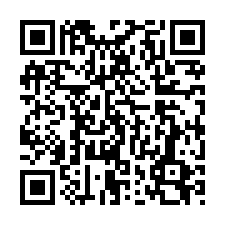 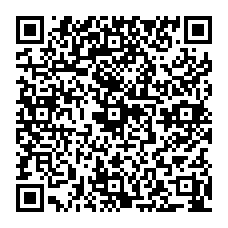 ＜Safety Tips＞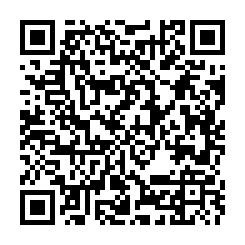 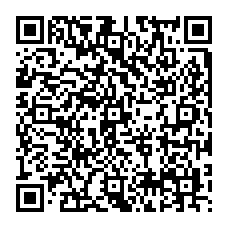 話しかけると翻訳してくれるアプリ（日本語⇄外国語）災害、外国人受け入れ可能な医療機関、交通等の多言語情報アプリ＜Google翻訳＞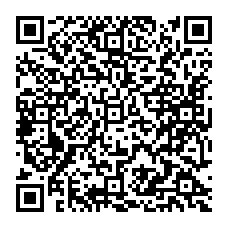 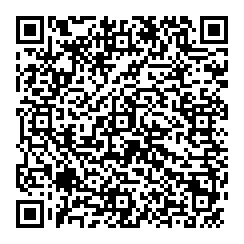 ＜NHK WORLD-JAPAN＞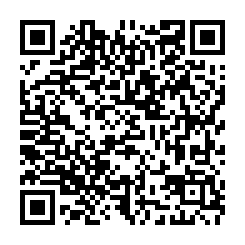 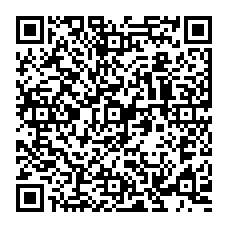 話しかけると翻訳してくれるアプリ（日本語⇄外国語）最新の災害ニュースを英語、中国語、その他の言語で提供するアプリ① Do you understand Japanese?⑧ Comprenez-vous le japonais ?② 您懂日语吗？⑨ Вы понимаете по-японски?③ 會日語嗎？⑩ Bạn có hiểu tiếng Nhật không?④　일본어를 할 줄 압니까?⑪ เข้าใจภาษาญี่ปุ่นหรือไม่⑤ Nakakaintindi ba kayo ng wikang Hapon?⑫ ဂျပန်ဘာသာစကား နားလည်ပါသလား။⑥ Você entende japonês?⑬ Apakah Anda memahami bahasa Jepang?⑦ ¿Entiende japonés?⑭ जापानी भाषा बुझ्नुहुन्छ?① Which language(s) do you speak?⑧ Quelle(s) langue(s) comprenez-vous ?② 您懂什么语言？⑨ Какой язык вы понимаете?③ 會什麼語言?⑩ Bạn biết ngôn ngữ gì?④　어떤 언어를 할 줄 압니까?⑪ เข้าใจภาษาอะไร ?⑤ Anong wika ang inyong naiintindihan?⑫ ဘယ်ဘာသာစကား နားလည်ပါလဲ။⑥ Quais idiomas você entende?⑬ Anda memahami bahasa apa saja?⑦ ¿Qué idioma entiende?⑭ कुन भाषा बुझ्नुहुन्छ?英語Englishポルトガル語Portuguêsタイ語ภาษาไทย中国語（簡体字）中文（简体字）スペイン語Españolミャンマー語 / မြန်မာဘာသာ中国語（繁体字）中文（繁體字）フランス語Françaisインドネシア語Bahasa Indonesia韓国・朝鮮語한국・조선어ロシア語Русский языкネパール語नेपाली भाषाタガログ語Tagalogベトナム語Tiếng Việtその他Others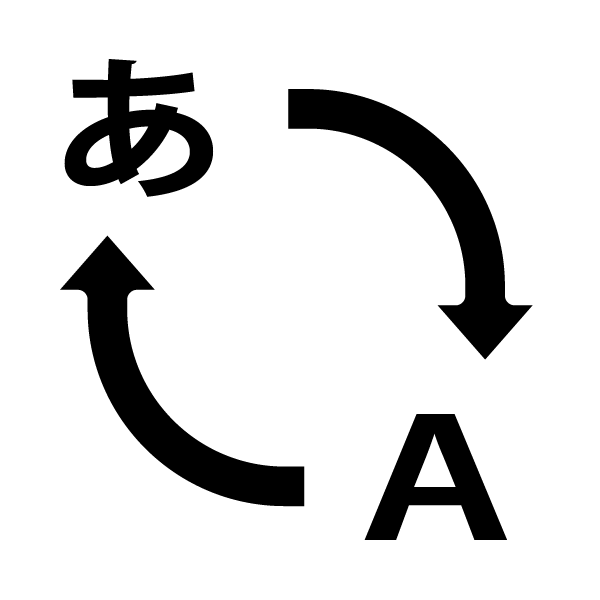 ⑪ ใช้แอพพลิเคชั่นแปลภาษาอยู่หรือไม่⑫ ဘာသာပြန် အပလီကေးရှင်း သုံးနေပါသလား။⑬ Apakah Anda menggunakan aplikasi penerjemah?⑭ भाषा अनुवाद ऐप प्रयोग गर्नुभएको छ?⑪ (อ้างอิง) แอปพลิเคชันแปลภาษา＜Voice Tra＞＜Voice Tra＞＜Google翻訳＞＜Google翻訳＞⑫ (ကိုးကား) ဘာသာပြန် အပလီကေးရှင်း⑬ (Referensi) Aplikasi penerjemah⑭ (सन्दर्भ) भाषा अनुवाद ऐप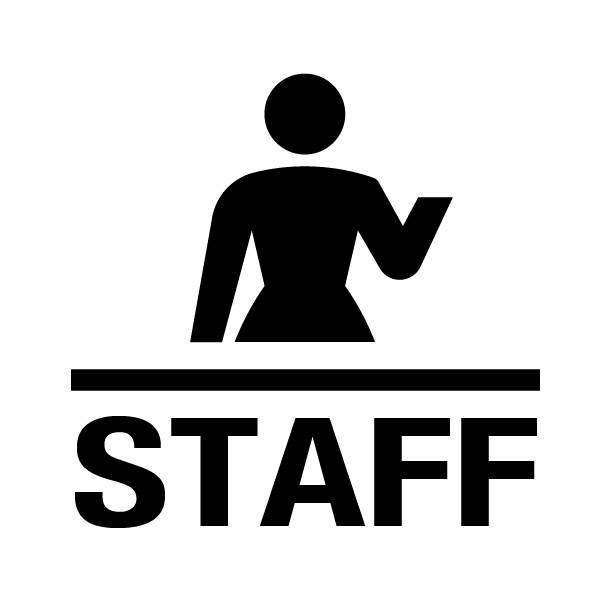 ⑪ ฉัน เป็นเจ้าหน้าที่ของที่หลบภัย⑫ ကျွန်တော်/ကျွန်မ က တိမ်းရှောင်ခိုလှုံရေးစခန်းက ဝန်ထမ်းပါ။⑬ Saya staff area evakuasi.⑭ म आपतकालिन सेल्टरको स्टाफ हो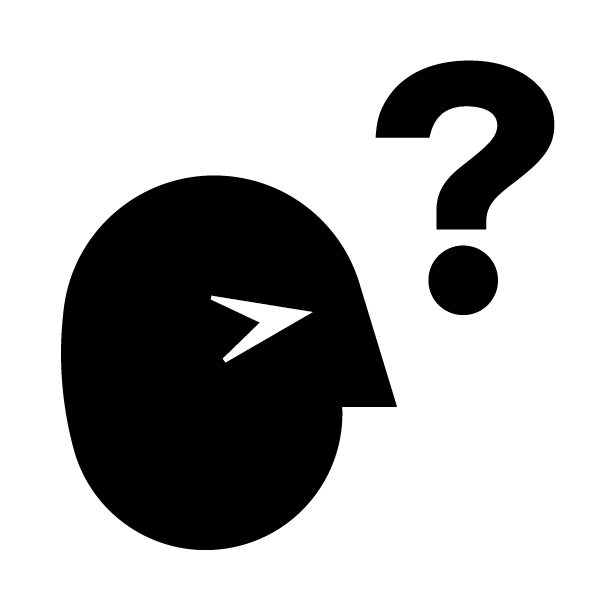 ⑪ ประสบปัญหาอะไรอยู่หรือไม่⑫ အခက်အခဲတွေ့နေတာ တစ်ခုခု ရှိပါသလား။⑬ Apakah ada hal-hal yang menjadi permasalahan?⑭ के तपाईंलाई कुनै समस्या छ?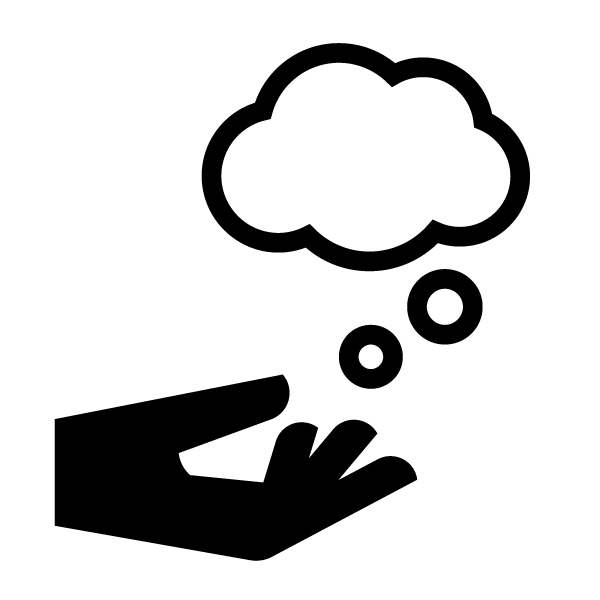 ⑪ มีสิ่งของที่ต้องการหรือไม่⑫ လိုချင်တဲ့ အရာ ရှိပါသလား။⑬ Apakah ada barang yang dibutuhkan?⑭ केहि चाहिएको छ?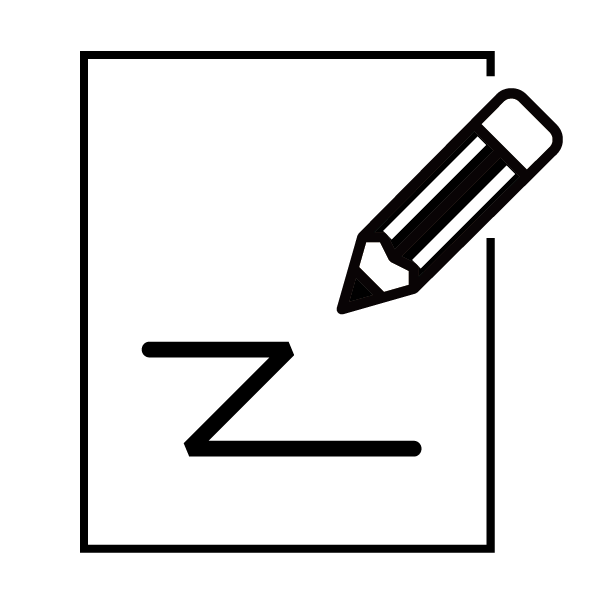 ⑪ โปรดกรอกข้อมูลในบัตรลงทะเบียนผู้อพยพหลบภัย⑫ တိမ်းရှောင်ခိုလှုံသူ စာရင်းသွင်းကတ်ပြားမှာ ရေးဖြည့်ထည့်သွင်းပါ။⑬ Harap mengisi kartu pendaftaran pengungsi.⑭ बिस्थापित ब्यक्ति दर्ता कार्ड भर्नुहोस्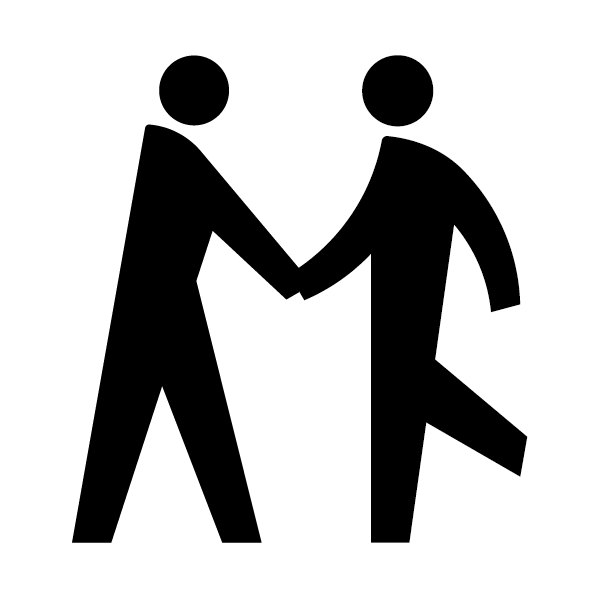 ⑪ สามารถมาช่วยงานได้หรือไม่⑫ ပါဝင် ကူညီပေးနိုင်ပါသလား။⑬ Bisakah Anda ikut membantu? ⑭ केहि मद्दत गर्न सक्नुहुन्छ?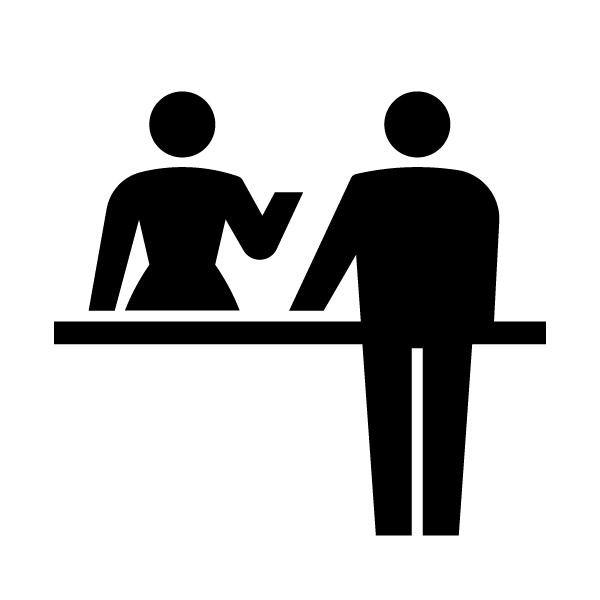 ⑪ หากมีปัญหาอะไร ขอให้มาแจ้งที่เคาน์เตอร์ประชาสัมพันธ์⑫ အခက်အခဲတစ်ခုခုရှိရင် စုံစမ်းမေးမြန်းရေးဌာနကို ကြွခဲ့ပါ။⑬ Kalau ada hal-hal yang menjadi permasalahan, silakan datang ke tempat lapor.⑭ यदि कुनै समस्या छ भने रिसेप्शनमा आउनुहोस्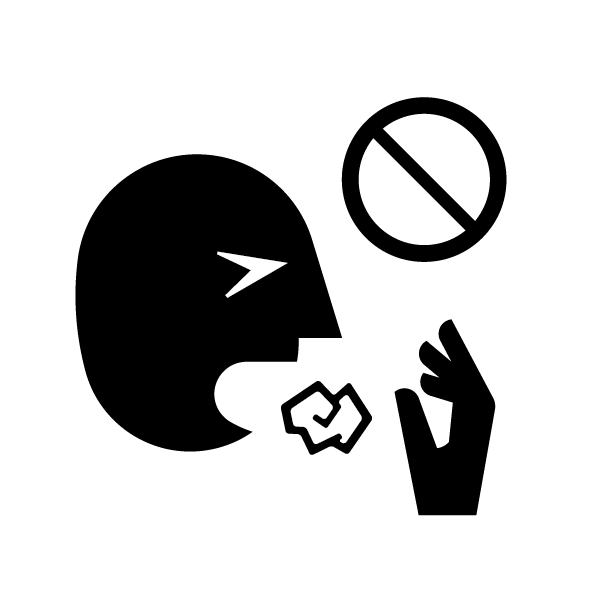 ⑪ มีอาหารที่ทานไม่ได้⑫ မစားနိုင်တာ ရှိပါတယ်။⑬ Ada jenis makanan yang tidak dapat dimakan. ⑭ नखाने कुराहरु छन्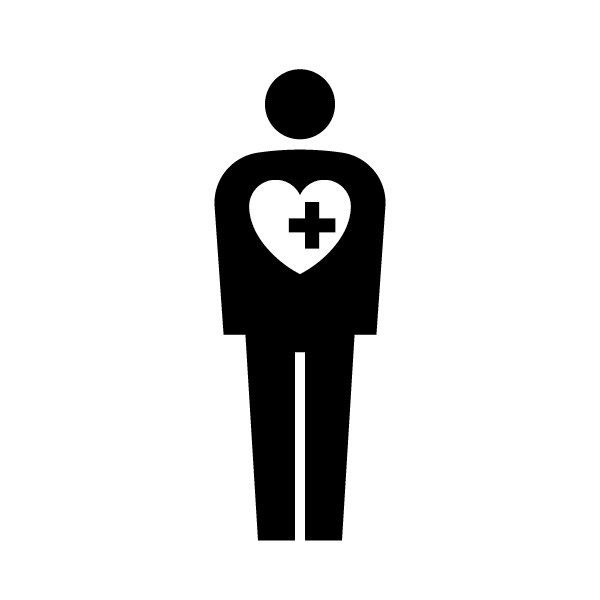 ⑪ มีโรคประจำตัว⑫ အချိန်အကြာကြီး ခံစားနေရတဲ့ ရောဂါ ရှိပါတယ်။⑬ Ada penyakit kronis.⑭ लामो समयदेखि लागेको रोग छ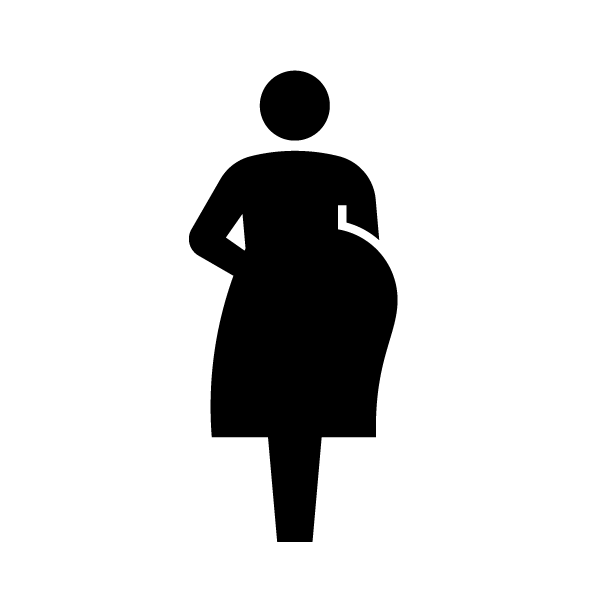 ⑪ ตั้งครรภ์อยู่⑫ ကိုယ်ဝန် ရှိနေပါတယ်။⑬ Saya hamil.⑭ गर्भवती छु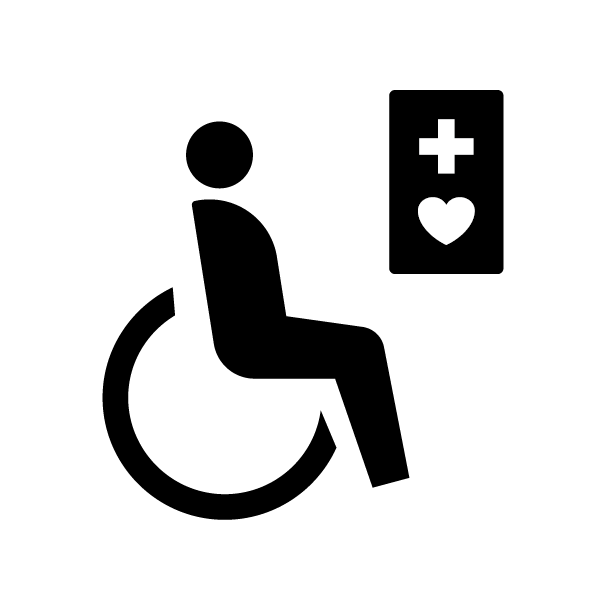 ⑪ มีความพิการ⑫ မသန်စွမ်းမှု ရှိနေပါတယ်။⑬ Saya penyandang cacat.⑭ अपांगता छ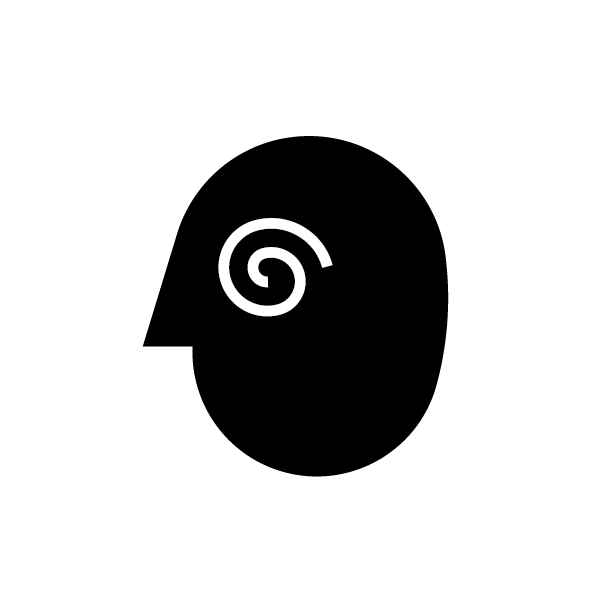 ⑪ สุขภาพร่างกายไม่ดี⑫ နေလို့မကောင်းပါဘူး။⑬ Saya tidak enak badan.⑭ सन्चो छैन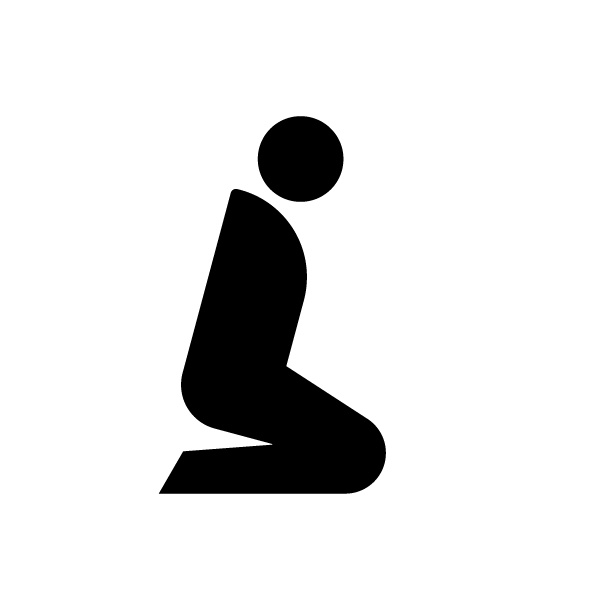 ⑪ ต้องการสวดมนต์⑫ ဆုတောင်းမှုကို ပြုချင်ပါတယ်။⑬ Saya mau sembahyang.⑭ प्रार्थना गर्न चाहन्छु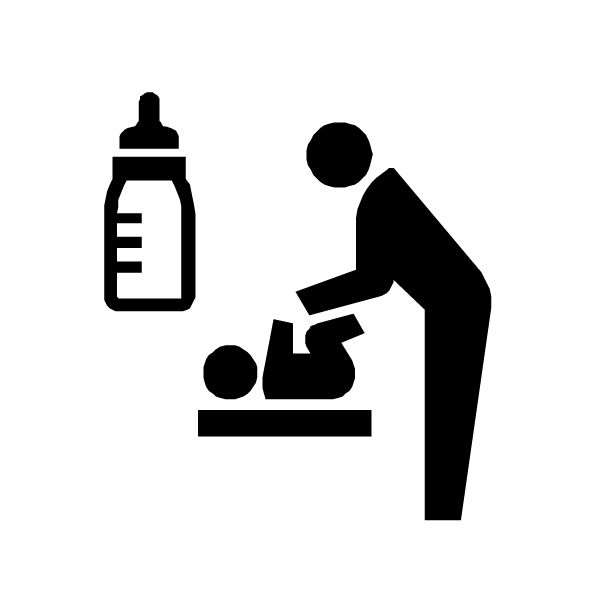 ⑪ ต้องการให้นมบุตร⑫ ကလေးကို နို့တိုက်ချင်ပါတယ်။⑬ Saya ingin menyusui anak.⑭ स्तनपान गराउन चाहन्छु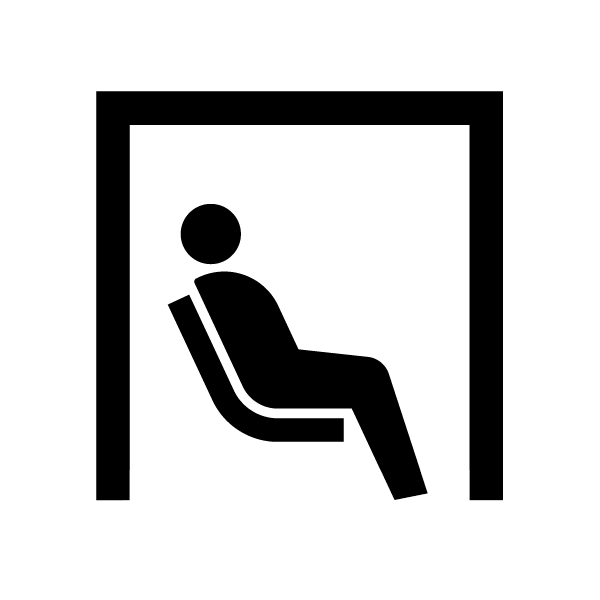 ⑪ อยากขอใช้ห้องส่วนตัวสักครู่⑫ သီးသန့်အခန်းကို ခဏအသုံးပြုချင်ပါတယ်။⑬ Saya ingin memakai ruang privat sementara.⑭ छोटो समयको लागि निजी कोठा प्रयोग गर्न चाहन्छु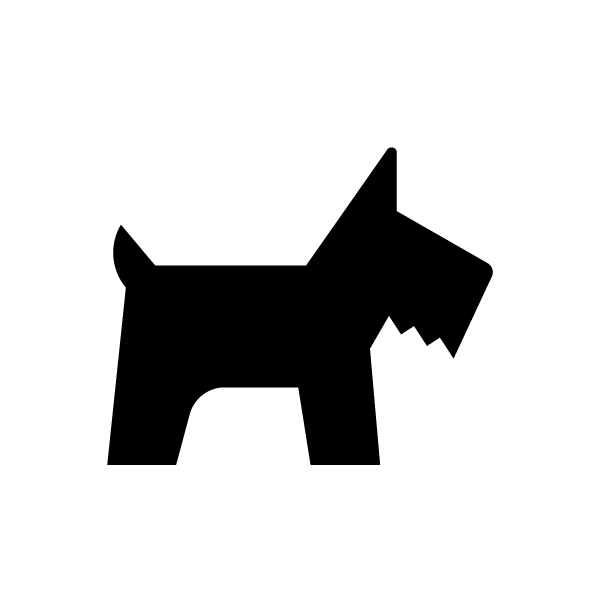 ⑪ อยากพาสัตว์เลี้ยงมา⑫ အိမ်မွေးတိရစ္ဆာန်ကို အတူခေါ်လာချင်ပါတယ်။⑬ Saya ingin membawa peliharaan saya.⑭ घरपालुवा जनावर ल्याउन चाहन्छु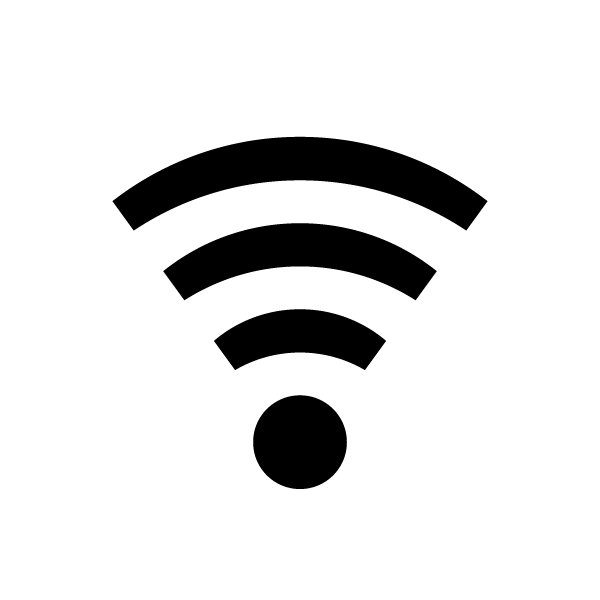 ⑪ อยากใช้ Wi-Fi⑫ Wi-Fi သုံးချင်ပါတယ်။⑬ Saya ingin memakai Wi-fi.⑭ Wi-Fi प्रयोग गर्न चाहान्छु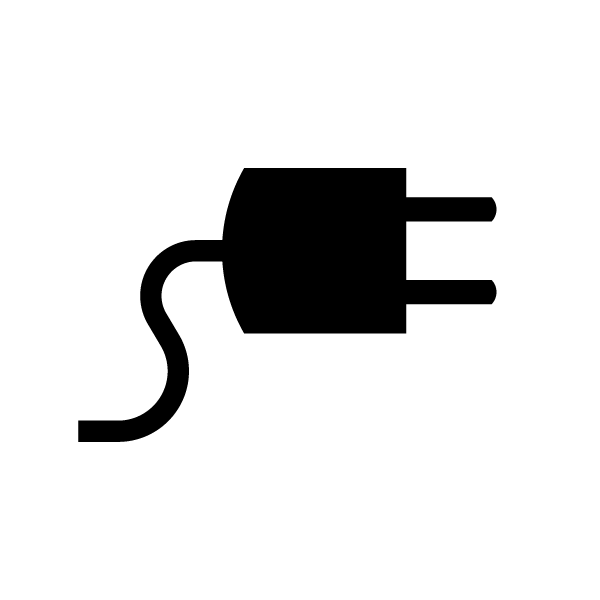 ⑪ อยากชาร์จแบตโทรศัพท์มือถือ⑫ လက်ကိုင်ဖုန်းကို အားသွင်းချင်ပါတယ်။⑬ Saya mau mengecharge HP saya.⑭ मोबाइल फोन चार्ज गर्न चाहन्छु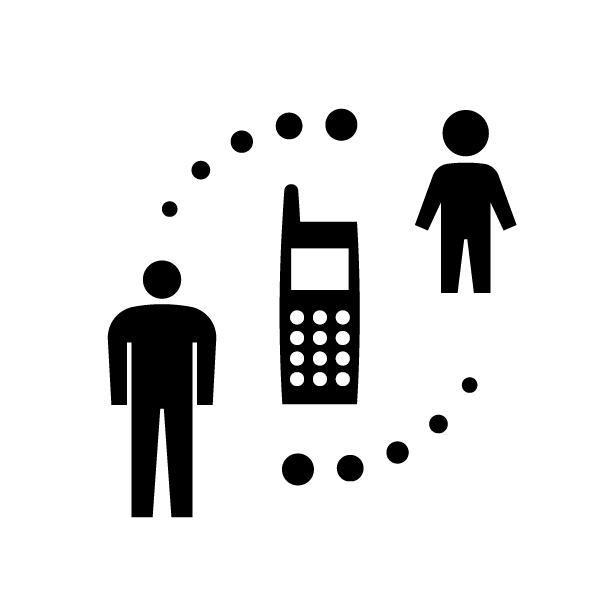 ⑪ อยากติดต่อกับครอบครัว⑫ မိသားစုဆီကို ဆက်သွယ်ချင်ပါတယ်။⑬ Saya mau menghubungi keluarga saya.⑭ परिवारलाई सम्पर्क गर्न चाहन्छु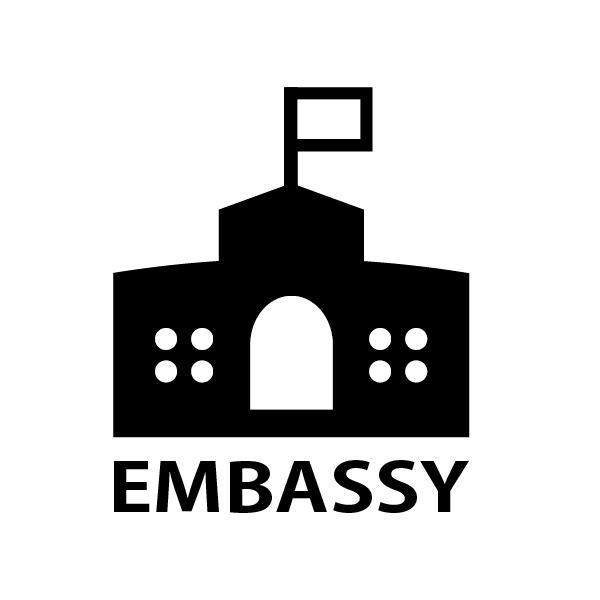 ⑪ อยากติดต่อสถานทูต⑫ သံရုံးကို ဆက်သွယ်ချင်ပါတယ်။⑬ Saya mau menghubungi Kedutaan Besar.⑭ दूतावासलाई सम्पर्क गर्न चाहन्छु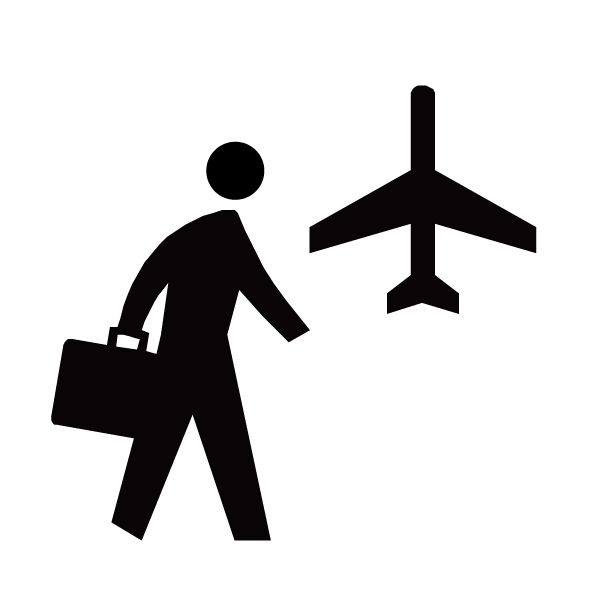 ⑪ อยากกลับประเทศทันที⑫ နိုင်ငံကို ချက်ချင်းပြန်ချင်ပါတယ်။⑬ Saya mau pulang ke negara saya secepatnya.⑭ तुरुन्तै आफ्नो देशमा फर्कन चाहन्छु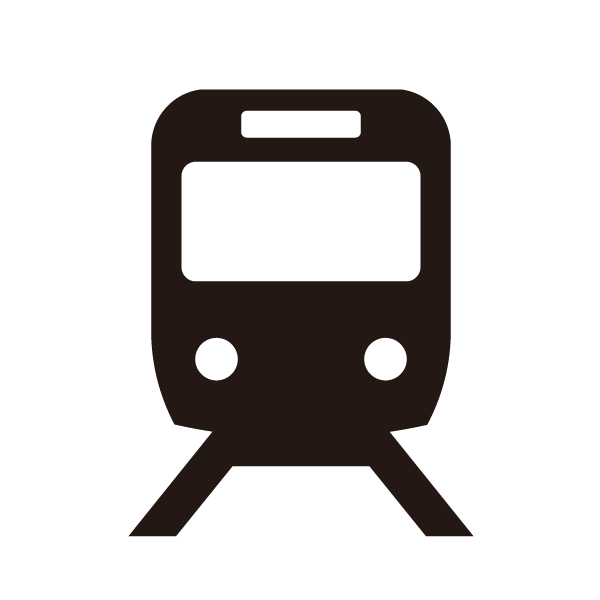 ⑪ อยากรู้วิธีเดินทาง⑫ သွားလာနိုင်တဲ့နည်းလမ်းကို သိချင်ပါတယ်။⑬ Saya ingin mengetahui cara transfer/perjalanan.⑭ कसरि सर्ने भन्ने बारेमा बुझ्न चाहन्छु⑪ อยากได้ ○○○⑫ ○○○ ကို လိုချင်ပါတယ်။⑬ Saya mau dapat ○○○.⑭ ○○○ चाहिएको छ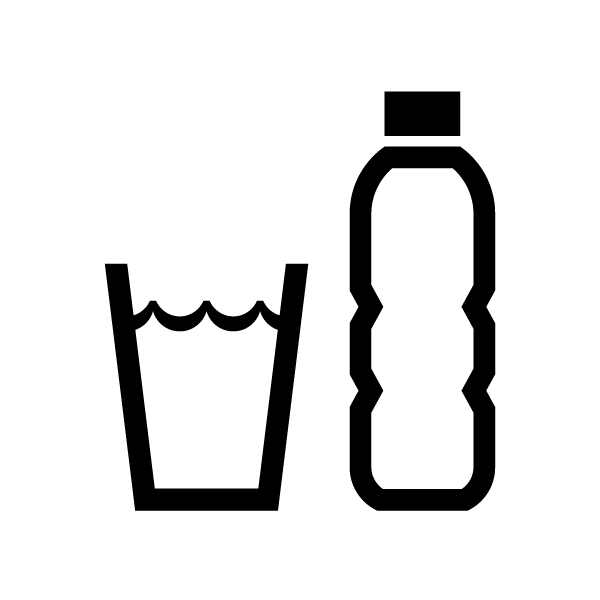 ⑪　น้ำ⑫ ရေ⑬　Air⑭ पानी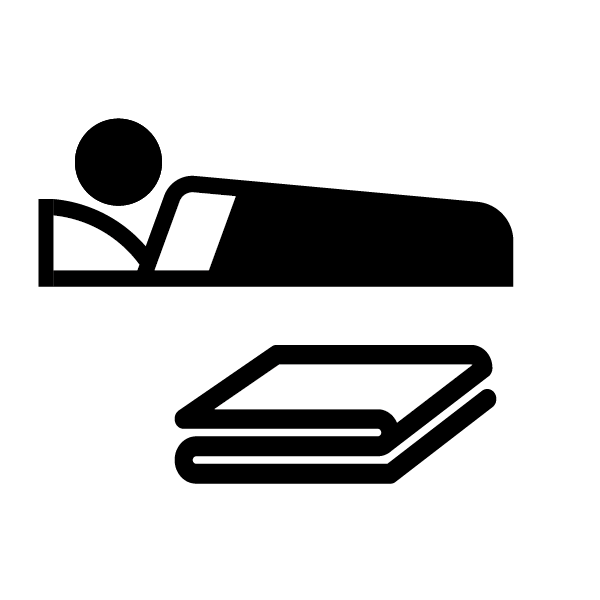 ⑪　ผ้าห่ม⑫ ခြုံစောင်⑬ Selimut⑭ कम्बल (ब्लान्केट)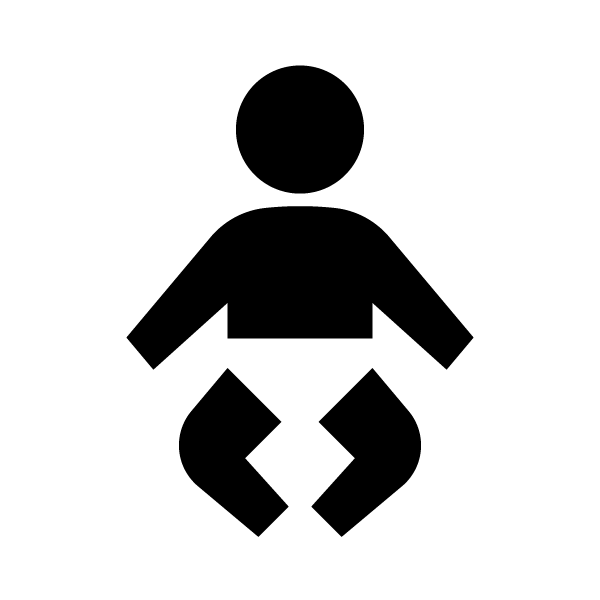 ⑪　ผ้าอ้อม⑫ သေးနှီးထုပ်ဘောင်းဘီ⑬ Popok⑭ डायपर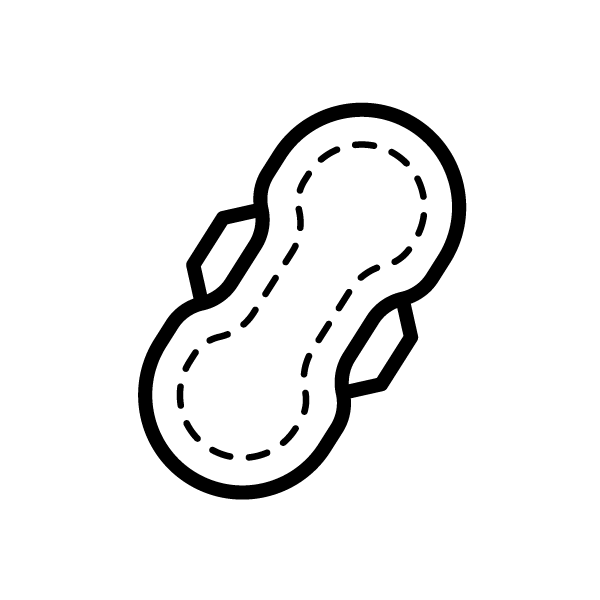 ⑪　ผ้าอนามัย⑫ အမျိုးသမီး လစဉ်သုံးပစ္စည်း⑬ Pembalut untuk menstruasi⑭ महिनावारीमा प्रयोग हुने सामाग्रीहरु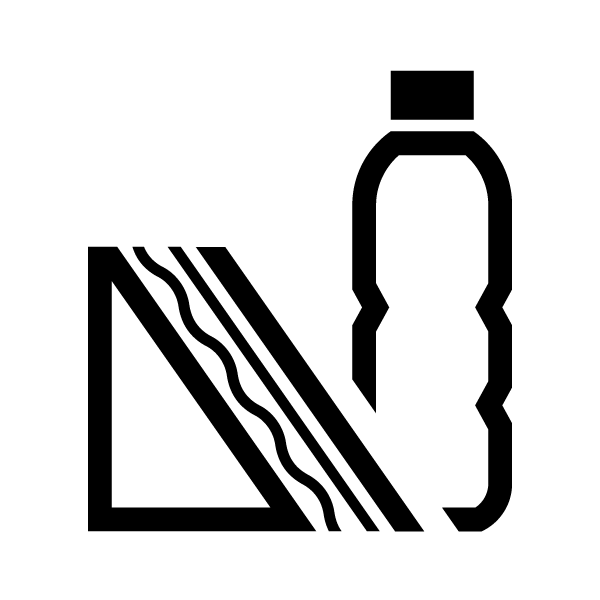 ⑪　อาหาร⑫ စားစရာ⑬ Makanan⑭ खानेकुरा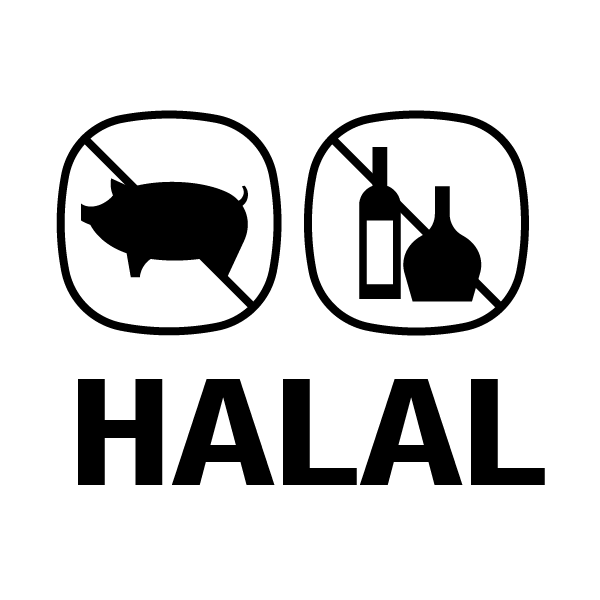 ⑪　อาหารฮาลาล⑫ ဟာလာ အစားအသောက်⑬ Makanan halal⑭ हलाल खानेकुरा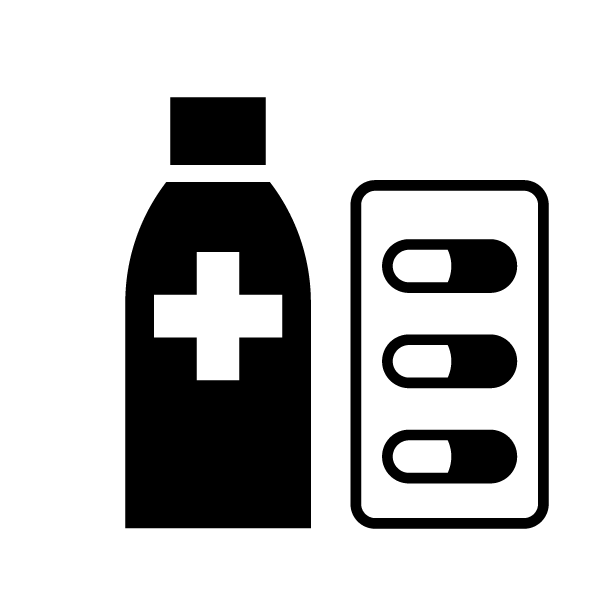 ⑪ ยา⑫ ဆေးဝါး⑬ Obat⑭ औषधि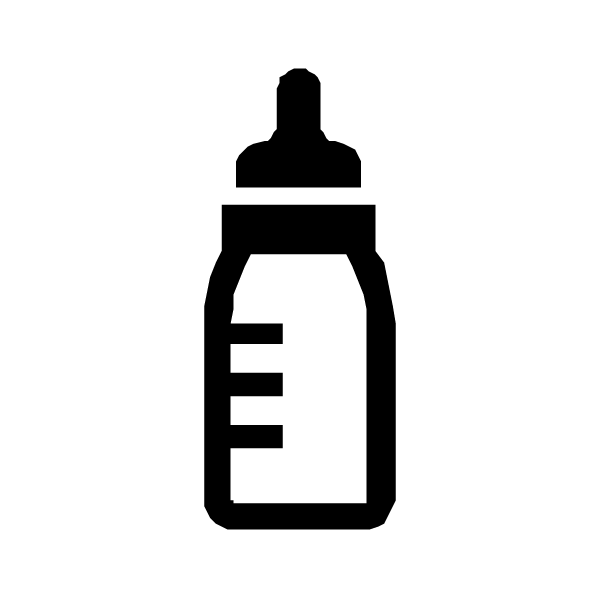 ⑪ นมเด็กทารก⑫ ကလေးအတွက် နို့⑬ Susu⑭ दुध